Creston Community School District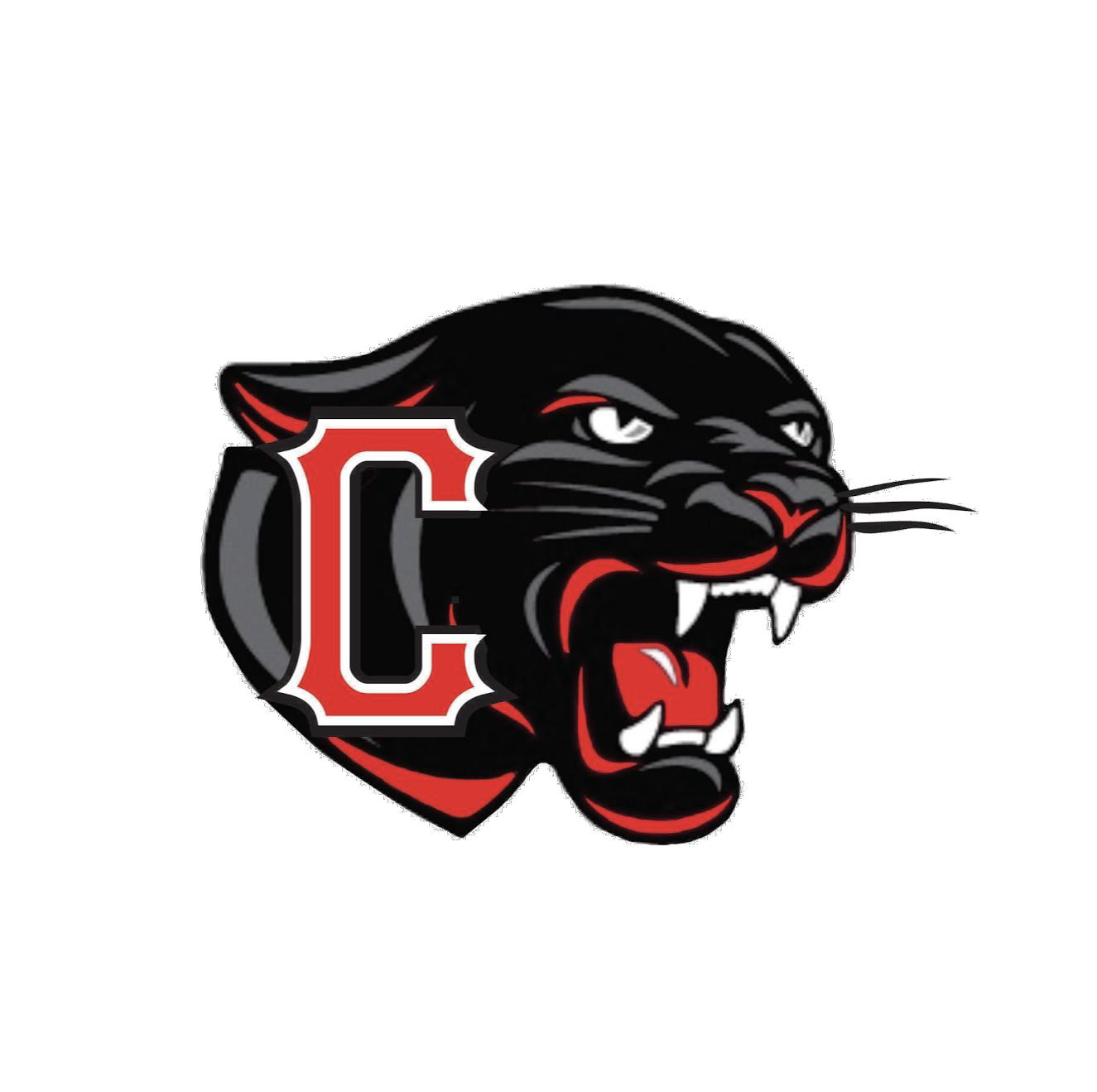 Board of Directors MeetingMarch 7, 2022 WORKING SESSION AGENDABUDGET WORKSHOPBoard Room / 801 N. Elm / Meeting - 6:00 P.M.The vision of the Creston C.S.D. is to provide the foundation for students to become lifelong learners and positive, confident and compassionate citizens.REGULAR BOARD MEETINGPledge of AllegianceThe president will ask the members and audience to face the flag for the Pledge of Allegiance.Call to Order.  Roll Call by Dr. Brad James at 6:01 p.m.X Dr. Amanda Mohr	X Dr. Brad James	X Sharon Snodgrass	X Don Gee 	X Galen Zumbach	___ Callie Anderson	___ Brad Baker	___ Scott Driskell	X Julie Plant	X Billie Jo Greene	X Deron Stender	___ Bill Messerole	Approval of Agenda	Motion by:  Gee     Seconded by:  Snodgrass   Those Voting:  5  AYE    0   NAYNew BusinessBudget Work-Session Mrs. Greene & Mr. Stender will review district finances and proposed budgets for FY 23.Board went into an exempt session under Iowa Chapter 20.17(3) for employee negotiations.  		Motion to go into closed session 7:11 p.m.Motion by:  Gee      Seconded by: Mohr  Those Voting:  5 AYE   0 NAYMotion to go out of closed session  7:39 p.m.Motion by: Gee       Seconded by:  Snodgrass   Those Voting:  5 AYE   0 NAYAdjournment:  Time: 7:40 p.m.	Motion by:  Mohr      Seconded by:  Gee   Those Voting: 5  AYE   0 NAYFuture meetings in Creston boardroom at 801 N. Elm Street, Creston, unless otherwise noted:Monday, March 21, 2022, 6:00 p.m., Regular Board MeetingMonday, April 4, 2022, 6:00 p.m., Special Board meeting Monday, April 18, 2022, 6:00 p.m., Regular Board Meeting